Year 9/10 Drama Production Assessment TasksCongratulations on such an amazing production! You all worked so hard and it really showed.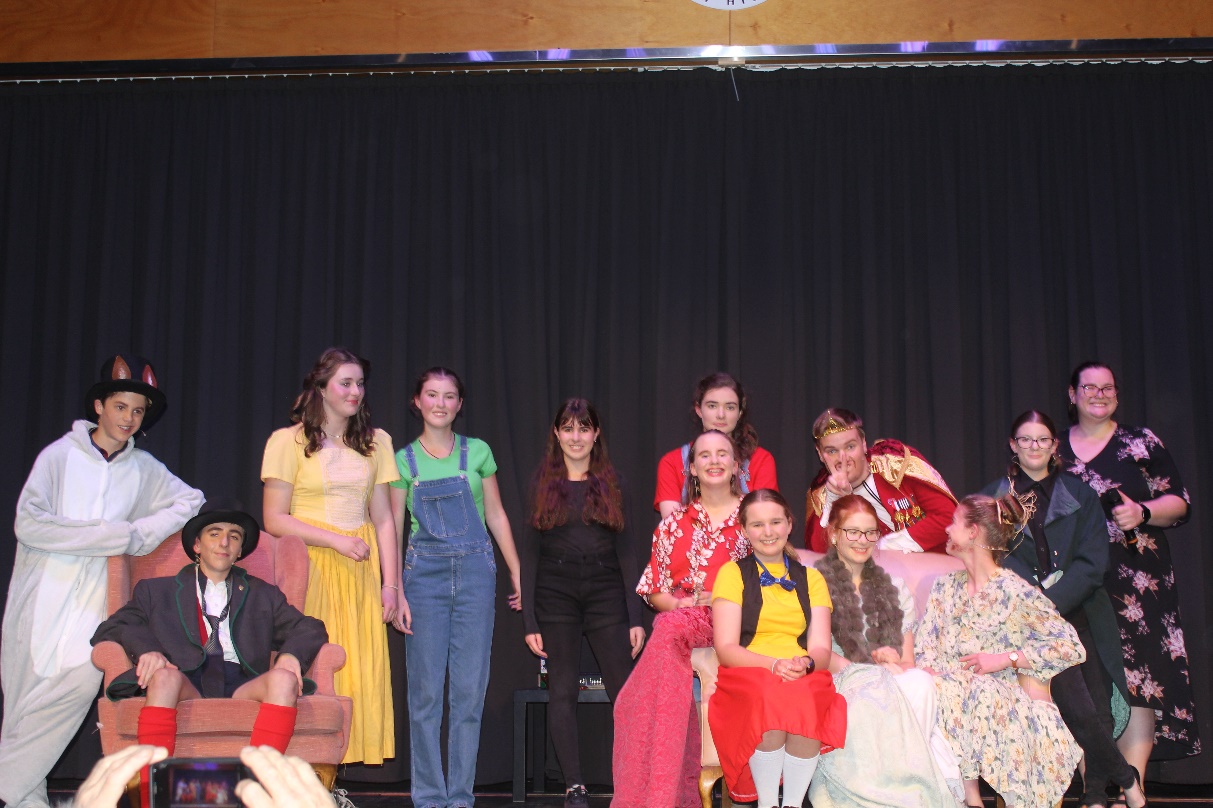 Cinderella and the Substitute Fairy Godmother- 40%What you need to hand up:10% - 300 word reflection on the Rehearsal/Production/Performance processWhat you learnt about yourself and your classmates How effectively you contributed to the showWhat could have been improved onMake sure to include specific examples from the rehearsal process and performancesGroup work reflection sheet- BE HONESTThis will be combined with your marks from the 2 performances (30%)Cinderella and the Substitute Fairy Godmother Review- 10%Write a 500-700 word review of the group production focused on:The main theme(s) of the play How your characters helped to portray the theme How you developed your character(s)- include details like voice, physicality, costuming, props etcMake sure to use the playwrights name and specific examples from the script to illustrate your pointHow successful overall you were and what you would do differently next time.Due Date: Monday week 7 by email